What Surprised Me 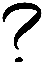 By noting what surprises me, I can build my ability to comprehend nonfiction texts.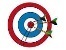 Directions:  As you read, look for things that surprise you.  When you find something, ask yourself these questions:Why did this surprise me?What does this suggest?Use this, , to mark what surprises you 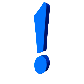 Be ready to talk about why it surprised you.  If you’re wondering what kinds of things might surprise you, consider the following:New Information (I didn’t know that!)Suspicious information (Really?  Is that true?)Clarifying information (Oh! Now I get it!)A different perspective (I hadn’t thought of it that way.  OR How could anyone think that way?  OR This surprises me.  Is there another way to see this?)Please share your independent findings with your group.  Make sure you cycle back to the text.  SOMETHING I FOUND INTERESTING OR SURPRISINGPg. #WHY DOES THIS SURPRISE ME?WHAT DOES THIS SUGGEST?